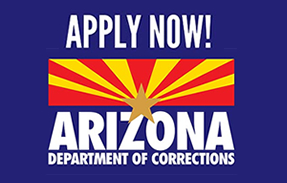 JOB FAIR Recruiters Will Be Onsite @ the Goodwill Job Connection4308 E. Rt. 66 Flagstaff AZ 86004Tuesday, November 1, 201610 am -1pmImmediate Openings for30+ Correctional OfficersBenefits Include:Salary range is $31,885-$38,634 (DOE) with a $1,030 raise after completion of Correctional Officer Training Academy (COTA)The Winslow Complex and Apache Unit will receive a 10% of base salary stipend upon completion of COTABenefits include paid vacation, holidays and sick days + Medical/Dental/Life/Disability Insurance + Credit Union Membership + Vanpool servicesMinimum Qualifications:High School Diploma or GEDMust be 21 or olderNo felony convictionsValid AZ Driver’s LicenseProof of Residency and ability to pass a background check, psychological exam and drug test**BRING ID and Resume**